Alkoholpolitiske retningslinjer01.01.2021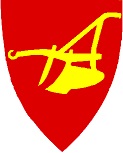 Balsfjord kommune2021 - 2024Alkoholpolitisk retningslinjer for Balsfjord kommune 2021 - 20241. MålsettingBalsfjord kommune har som målsetning å redusere de samfunnsmessige og individuelle skader som alkoholbruk kan innebære. Dette gjøres gjennom aktiv opplysningsvirksomhet og forebyggende arbeid og gjennom økt fokus mot barn og unge i kommunen.De alkoholpolitiske retningslinjene skal være kjent og sørge for atSalg og skjenking av bevillingspliktig alkohol skjer på en forsvarlig måte i henhold til gjeldende lov- og regelverk.Kontroll med at salg- og skjenkebevillinger skjer på en forskriftsmessig måte.2. Alminnelige bestemmelser Alkoholpolitisk retningslinjer inngår som en del av Balsfjord kommunes rusmiddelpolitiske handlingsplan. Planen gir retningslinjer for Balsfjord kommunes alkoholpolitikk i tidsrommet 2021-2024. De enkelte søknader om salgs- og skjenkebevillinger for alkohol behandles i overensstemmelse med de alkoholpolitiske prinsipper som er uttrykt i handlingsplanen.2.1 Definisjon alkoholholdig drikkeJf. Forskrift om omsetning av alkoholholdig drikk mv. § 1-1.Alkoholfri drikk: inneholder under 0,7 volumprosent alkohol Alkoholsvak drikk: inneholder mellom 0,7 til høyest 2,5 volumprosent alkohol.  Alkoholholdig drikk gruppe 1: inneholder over 2,5 til høyest 4,7 volumprosent alkohol. Alkoholholdig drikk gruppe 2: inneholder over 4,7 volumprosent og mindre enn 22 %, volumprosent alkohol.Alkoholholdig drikk gruppe 3: inneholder mellom 22 og 60 volumprosent alkohol. 2.2 Krav som må være oppfylt før tildelt salg- og skjenkebevillingStyrer og stedfortreder må være fylt 20 år. Det må foreligge uttalelse fra politiet, skatte- og avgiftsmyndigheten jf. alkoholloven § 1-7, 2.led Søker må dokumentere at vandelskravet i alkoholloven §§1-7b og 1-7c er oppfylt.Bevillingsinnehaver og personer som har vesentlig innflytelse på virksomheten, må ha utvist uklanderlig vandel i forhold til alkohollovgivningen og bestemmelser i annen lovgivning som har sammenheng med alkohollovens formål, samt skatte- og avgiftsmyndighet jf. alkoholloven §1-7 b.Styrer og stedfortreder må oppfylle vandelskravet i henhold til alkoholloven § 1-7c.Styrer og stedfortreder må ha dokumentert kunnskap etter alkoholloven og bestemmelser gitt i medhold av denne jf. alkoholloven § 1-7c. Før skjenkebevilling gis skal daglig leder/styrer ha bestått etableringsprøven etter serveringsloven § 5Dokumentasjonskravet gjelder ikke ved tildeling av ambulerende bevillingen etter alkohollovens § 4-5. Ved mindre arrangement, hvor det søkes om bevilling for en enkeltanledning kan også dokumentasjonskravet fravikes jf. alkohollovens § 1-6, 2.ledd.3. Bevillingspolitiske retningslinjerAlle skjenkesteder må ha skjenkebevilling for å kunne servere alkohol. Skjenkebevilling gis for øl og vin, eller øl, vin og brennevin.For hver bevilling skal det være en styrer og en stedfortreder tilknyttet skjenkebevillingen, jf. alkoholloven § 1-7c.   Ved vurdering om bevillingen skal gis, bestemmer alkoholloven § 1-7 a første ledd at kommunen blant annet kan legge vekt på: Antall salgs- og skjenkesteder, stedets karakter, beliggenhet, målgruppe, trafikk- og ordensmessige forhold, næringspolitiske hensyn og hensynet til lokalmiljøet for øvrig. Det kan også legges vekt på om bevillingssøker og personer som nevnt i § 1-7b første ledd er egnet til å ha bevilling.Det kan gis følgende salgs- og skjenkebevillinger i Balsfjord kommune:Fast salgs- og skjenkebevilling, jf. alkoholloven § 1-6.  Bevilling for en bestemt del av året, jf. alkoholloven § 1-6, 2. ledd. Bevilling for enkeltanledninger, jf. alkoholloven § 1-6, 2. ledd. Ambulerende skjenkebevilling for sluttet selskap, jf. alkoholloven § 4-5 Alle søknader om bevilling skal gis en konkret vurdering, bl.a. med hensyn til hvorvidt normaltidene for skjenking skal kunne fravikes i det enkelte tilfellet.Kommunestyret beslutter etter jf. alkoholloven § 1-6 at faste bevillinger etter første og annet ledd i loven ikke skal opphøre, men gjelde videre. Ved endringer i gitte bevillinger vil det enten være krav om ny søknad eller mulighet for administrativ forlengelse.3.1 Alminnelig skjenkebevilling Det gis kun alminnelig skjenkebevilling for øl, vin og brennevin til ordinære skjenke- og spisesteder. Alle skjenke- og spisesteder plikter å ha et tilbud om matservering, i tillegg tilbud om alkoholfri / alkoholsvak drikke. Det kan innvilges utendørs skjenkebevilling i tilknytning til et skjenkested eller til et utendørs arrangement.Alminnelig skjenkebevilling som fast ordning gis ikke for bevertningssteder i tilknytning til idrettsanlegg, i idrettshaller o.l. og det gis ikke skjenkerett ved idrettsarrangementer.Det gis ikke alminnelig skjenkebevilling for bevertningssteder i umiddelbar nærhet av skoler og barnehager eller ved arrangementer der barn, unge og voksne deltar sammen.Ved tildeling av bevilling skal skjenkelokalets beliggenhet, størrelse og beskaffenhet samt målgruppen for virksomheten tillegges vekt.Negativ erfaring med tidligere driftsform, lokalets egnethet og størrelse, trafikale og ordensmessige problemer og hensynet til lokalmiljøet for øvrig skal kunne tillegges vekt.Det gis ikke alminnelig skjenkebevilling for bevertningssteder i tilknytning til butikksentre i sentrenes åpningstid.Det stilles krav til skjenkesteder om tilstrekkelig vakthold, dørvakter som har gjennomgått opplæring og at de er godkjent av politiet.Politiet gir egen vurdering og stiller krav til spesielle arrangementer. 3.2 Ambulerende skjenkebevillingAmbulerende skjenkebevilling kan gis for øl, vin og brennevin etter søknad og i henhold til de vilkår som fremgår av alkoholloven § 4 -5 jf. § 8- 9.Det skal være en skjenkeansvarlig i tilknytning av bevillingen. Normalt vil det ikke være nødvendig med krav om stedfortreder ved ambulerende bevilling, jf. alkoholloven § 1-7c. 3.3 Skjenkebevilling for en enkelt anledning Bevilling for en enkelt anledning må knyttes til en bestemt begivenhet. Det må søkes og gis særskilt bevilling for hvert arrangement. Skjenkebevilling for en enkelt anledning kan ha varighet fra 1-6 dager. Bevilling for en enkelt anledning kan også benyttes for utvidelse av skjenketid for en bestemt anledning.Det skal være en skjenkeansvarlig i tilknytning til bevillingen. Ved store arrangement må det påregnes at det settes vilkår om aldersgrense og krav til skjenkeareal. Før bevillingen kan gis må det innhentes uttalelse fra politiet.3.4 SkjenketiderSkjenking av øl og vin er tillatt mellom kl. 08.00 og 01.00 f.o.m søndag t.o.m. torsdag Fredag og lørdag og natt til helligdager er skjenking av øl og vin tillatt mellom kl. 08.00 til kl.02.30Skjenking av brennevin er tillatt mellom kl. 13.00 og 01.00 f.o.m søndag t.o.m. torsdagFredag og lørdag og natt til helligdager er skjenking av brennevin tillatt mellom kl. 13.00 til kl.02.30På utendørs serveringsareal skal skjenking følge som i punkt 1, 2, 3 og 43.5 SalgsbevillingerAlkoholholdig drikk gruppe 1 kan tildeles dagligvareforretninger etter søknad.Alkoholholdig drikk gruppe 1, 2 og 3 tildeles vinmonopoletDet gis ikke salgsbevilling til kiosk/storkiosker eller bensinstasjoner, jf. alkoholforskriften § 3-4.Salgsstedene skal ha god informasjon om aldersgrense og legitimasjonsplikt ved kjøp av alkohol.   Det skal som hovedregel være både styrer og stedfortreder tilknyttet salgsbevillingen, jf. Alkoholloven § 1-7c.3.6 Salgstid for øl i butikkSalg og utlevering av alkoholholdig drikke, gruppe 1, kan skje fra kl. 08.00 til kl. 20.00 på hverdager og fra kl. 08.00 til kl.18.00 på dager før søn- og helligdager. Dette gjelder ikke dagen før Kristi Himmelfartsdag. Salg og utlevering av alkoholholdig drikke skal ikke skje på søn- og helligdager, 1. og 17. mai.Salg fra AS Vinmonopolets utsalg kan skje fra kl. 08.00 til kl. 18.00. På dagen før søn- og helligdager skal salget opphøre kl. 15.00. Dette gjelder ikke dagen før Kristi Himmelfartsdag.Salg fra Vinmonopolets utsalg er forbudt på søn- og helligdager, 1. og 17. mai og julaften.4. Gebyr for salg og skjenkingFor faste bevillinger beregnes det årlig et gebyr for hver enkelt bevilling på grunnlag av forventet omsatt mengde alkoholholdig drikk. Beregningsgrunnlaget mv. er nærmere regulert i alkoholforskriften § 6-2 og alkoholloven § 7-1. Bevillingshaver plikter jf. alkoholforskriften § 6-2 å sende inn oppgave over faktisk mengde omsatt alkohol. For ambulerende bevillinger, bevillinger for enkeltanledninger og utvidede bevillinger er det fastsatt et fast gebyr. Gebyrsatsen fremgår av alkoholforskriften § 6-2.Gebyret for salg og skjenking skal dekke kommunens utgifter til saksbehandling, kontroll og informasjon til bevillingshavere. Det tildeles et årlig beløp til forebyggende tiltak for barn og unge. Tildelingen organiseres av enhet Psykisk helse, Rus og Rehabilitering. Beløpet fastsettes etter at gebyrinntektene er kjent og øvrige driftskostnader er dekt.5. BevillingsperiodeFaste salgs- og skjenkebevillinger gitt av kommunen opphører ikke. Ved vesentlige endringer må det søkes om fornyelse. Dette gjelder for endring av styrer og/eller stedfortreder, endring av eier og endring av skjenkested. Alkoholloven § 1-6.Bevillingsperioden.Kommunal bevilling til salg av alkoholholdig drikk gruppe 2 og 3 kan gis for 4 år av gangen, og med opphør senest 30. september året etter at nytt kommunestyre tiltrer.Kommunal bevilling til salg av annen alkoholholdig drikk enn nevnt i første ledd og til skjenking av alkoholholdig drikk kan gis for perioder inntil 4 år, og med opphør senest 30. september året etter at nytt kommunestyre tiltrer. Slike bevillinger kan dessuten gis for en bestemt del av året, og for en enkelt bestemt anledning.Kommunen kan beslutte at bevillinger etter første og annet ledd likevel ikke skal opphøre, men gjelde videre for en ny periode på inntil fire år med opphør senest 30. september året etter at nytt kommunestyre tiltrer. Kommunen kan beslutte at ingen bevillinger skal opphøre eller fastsette nærmere retningslinjer for hvilke bevillinger det må søkes om fornyelse for. Ved fastsettelse av disse retningslinjene kan kommunen legge vekt på de samme forhold som ved behandling av ny søknad, jf. § 1-7a. Istedenfor krav om fornyelse kan kommunen endre eller fastsette nye vilkår for bevillinger i samme utstrekning som ved behandling av ny bevilling, jf. §§ 3-2 og 4-3.Beslutninger etter tredje ledd kan bare fattes dersom kommunen etter kommunevalget har foretatt en gjennomgang av alkoholpolitikken i kommunen, herunder vurdert bevillingspolitikken.Statlige skjenkebevillinger gis inntil videre.Statlige tilvirkningsbevillinger gis inntil videre, men kan dersom særlige forhold tilsier det gis for en bestemt periode.Dersom spørsmålet om fornyelse av gitt bevilling ikke er endelig avgjort innen bevillingsperiodens utløp, er bevillingen fortsatt gyldig inntil utgangen av den måned hvor endelig vedtak om ny bevilling er truffet, likevel ikke utover 3 måneder fra begynnelsen av den nye bevillingsperioden6. BevillingskontrollKommunen skal føre kontroll med salgs- og skjenkebevillinger, jf. alkoholloven § 1-9. Dette gjelder også for lukkede selskaper med skjenkebevilling. Kontrollene utføres av eksternt selskap. Det kreves kunnskapsprøve for kontrollører av de som skal gjennomføre kontrollene.Salgs- og skjenkestedene kontrolleres minimum 3 ganger pr. år. I tillegg kan det bestilles ekstrakontroller ved mistanke/melding om mulig brudd på alkohollovens bestemmelser. 6.1 Reaksjoner ved overtredelse Kommunestyret kan i bevillingsperioden inndra en bevilling for resten av bevillingsperioden, eller for en kortere tid dersom vilkårene i § 1-7b ikke lenger er oppfylt, eller dersom bevillingshaver ikke oppfyller sine forpliktelser etter denne loven eller bestemmelser gitt i medhold av denne. Det samme gjelder ved overtredelse av bestemmelser gitt i eller i medhold av annen lovgivning når bestemmelsene har sammenheng med denne lovs formål.Alkoholforskriften §§ 10-1 til 10-6 gir nærmere bestemmelser om inndragning av bevillinger etter alkoholloven §1-8 første og annet ledd, herunder saksbehandlingsregler og standardiserte reaksjoner for ulike typer overtredelser. Reglene utgjør til sammen et prikktildelingssystemInndragningen kan skje på bakgrunn av dom, vedtatt forelegg, rapport fra skjenkekontrollør eller politi. 6.2 Type overtredelse som fører til prikk:Salg eller skjenking til mindreårigeBrudd på bistandspliktenBrudd på kravet om forsvarlig driftHindring av kontrollSkjenking til åpenbart påvirket personBrudd på salgs- og skjenketideneSkjenking av alkoholholdig drikk med mer enn 22 volumprosent alkohol til personer mellom 18 og 20 årBrudd på alderskravet til den som selger, utleverer eller skjenker alkoholholdig drikkAdgang til lokalet til person som er åpenbart påvirketMangler ved bevillingshavers internkontrollsystemManglende levering av omsetningsoppgave og manglende betaling innen kommunens fastsatte fristBrudd på regler om styrer og stedfortrederGjentatt narkotikaomsetning og diskrimineringBrudd på reklameforbudet6.3 Sanksjonsformer: Bestemmelsene i alkoholforskriften §§ 10-1 til 10-6 innebærer et system for prikktildeling ved brudd på bevillingshavers alkoholrettslige forpliktelser. Reglene innebærer at ulike typer brudd blir tildelt et visst antall prikker og hvor 12 tildelte prikker i løpet av to år vil føre til en standardreaksjon på inndragning i én uke.Ordningen er obligatorisk, og kommunen er forpliktet til å følge de anvisninger som følger av forskriften.Det er lagt opp til følgende standardreaksjoner til overtredelser:1 prikk	 = 	1 dags inndragning2-3 prikker =	2 dager inndragning4-5 prikker =	3 dager inndragning6-7 prikker =	4 dager inndragning8-9 prikker =	5 dager inndragning10-11 prikker = 6 dager inndragning12 prikker =	7 dager inndragning7. Krav til kompetanse7.1 KunnskapsprøvenBalsfjord kommune avholder kunnskapsprøve i alkoholloven for styrer og stedfortreder. Gebyrsatsen for gjennomføring av prøven fremgår av alkoholforskriften § 5-6.7.2 Ansvarlig vertskapAlle skjenkesteder oppfordres til å gjennomføre e-læring i Ansvarlig vertskap.Ansvarlig vertskap handler om å bidra til et trygt og hyggelig uteliv ved ikke å skjenke mindreårige eller åpenbart påvirkede gjester. Ansvarlig vertskap e-læring gir kunnskap om regelverk og situasjonshåndtering som vil være nyttig for de som skal jobbe i utelivsbransjen.8. Søknadsfrister og saksbehandlingSøknad om salgs- og skjenkebevillinger sendes på eget søknadsskjema til Balsfjord kommune. Det skal vedlegges dokumentasjon i henhold til veileder. Søknadsskjema finnes på kommunens hjemmeside.Permanente salgs- og skjenkebevillinger: 3 – 4 måneders saksbehandling fra fullstendig søknad foreligger.Fornyelse av permanente salgs- og skjenkebevillinger behandles av nytt kommunestyre innen utgangen av juni første året av valgperioden.Serveringsbevilling: 2 – 3 måneder fra fullstendig søknad foreligger. Skjenkebevilling for en enkelt anledning: 2 måneder. Ambulerende skjenkebevilling for en enkelt anledning (slutta lag) 1 måned. Kommunestyret delegerer myndigheten til administrasjonen for avgjørelse av enkeltsøknader (sluttalag og for en enkelt anledning).
Kommunestyret beholder myndighet for tildeling av ny alminnelig (fast) salgs- og skjenkebevilling. Kommunestyret har myndighet for inndragning av bevilling ved overtredelser av alkoholloven, men delegerer myndighet til formannskapet i påvente av endelig behandling dersom situasjonen tilsier hurtig behandling.Kommunestyret delegerer til formannskapet å gi midlertidig skjenkebevilling inntil kommunestyret endelig kan behandle saken.Kommunestyret delegerer til administrasjonen godkjenning av bevillingshaver/stedfortredere ved endring av disse i bevillingsperioden. Godkjenningen skjer i samarbeid med politiet.9. KlageFylkesmannen er klageinstans i saker etter alkohollovgivningen.